How to Print a Course RosterGo to mygrizzlyden.missouristate.edu websiteLog inClick on “My Teaching/Advising” tab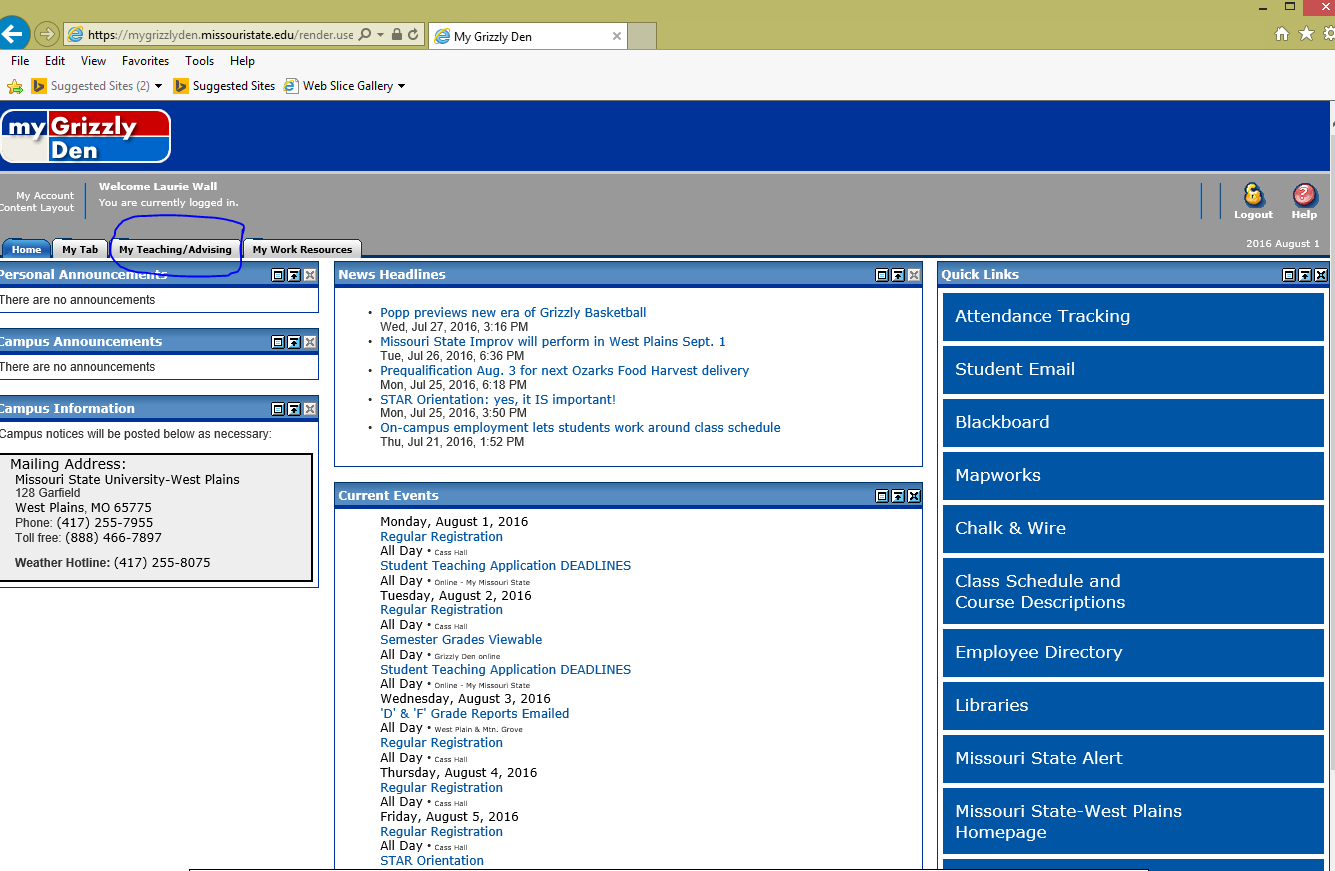 Click on the course you need roster for under “Faculty Dashboard”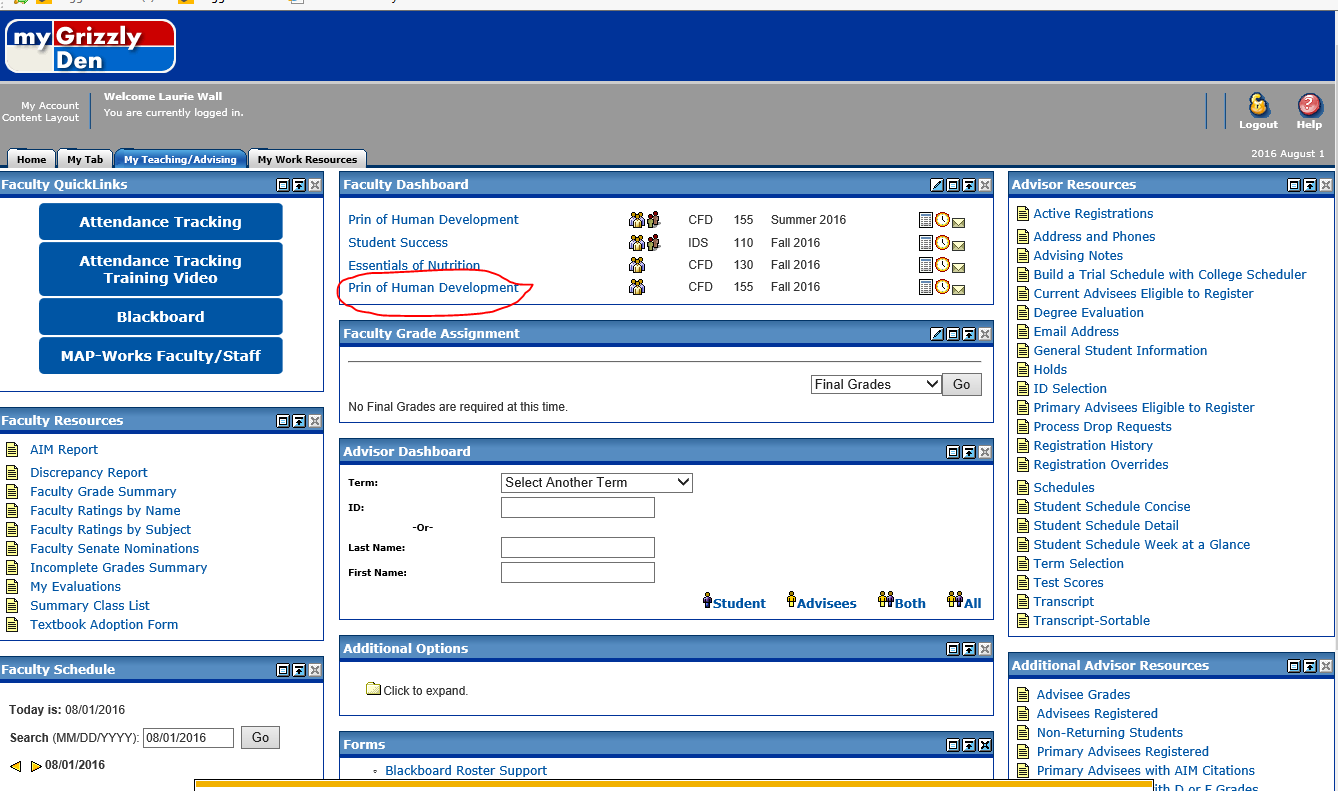 Click on “Classlist”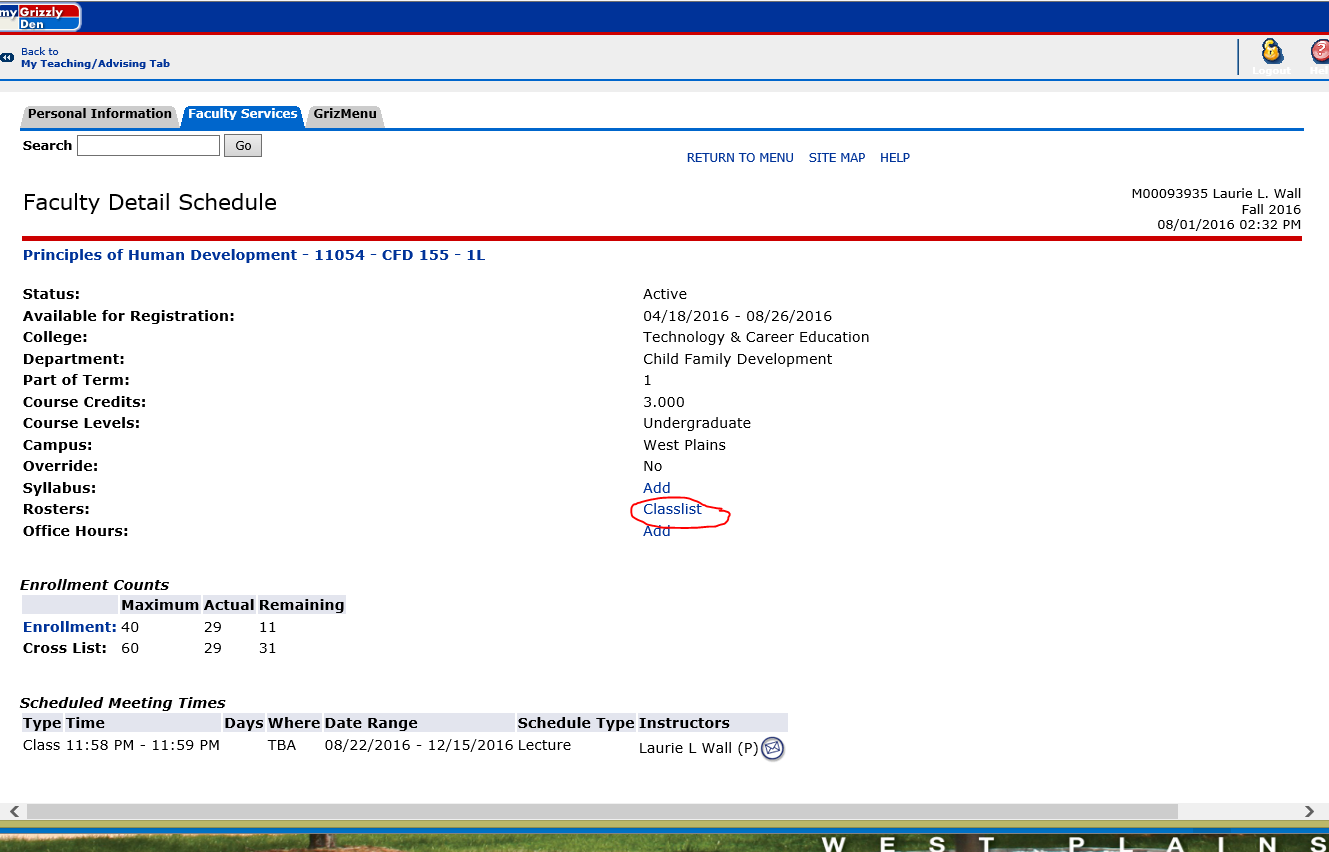 Click on the cog and print, Control P or File, Print.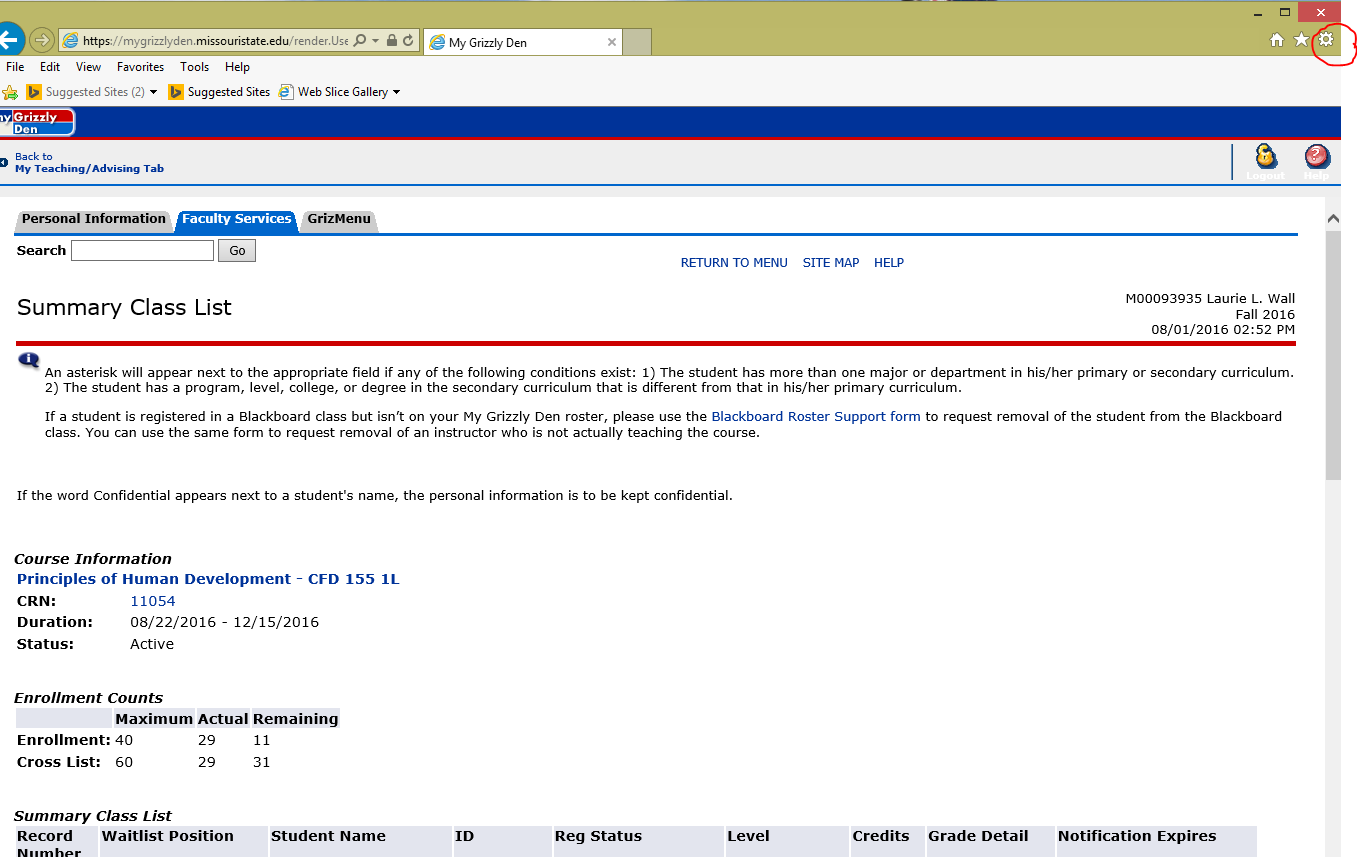 